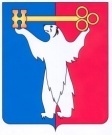 АДМИНИСТРАЦИЯ ГОРОДА НОРИЛЬСКАКРАСНОЯРСКОГО КРАЯПОСТАНОВЛЕНИЕ18.05.2018                        			г. Норильск                                           № 183О внесении изменений в постановление Администрации города Норильска от 25.05.2010 № 201В соответствии с Законом Красноярского края от 08.02.2018 № 5-1345 «О внесении изменений в Закон края «О системе профилактики безнадзорности и правонарушений несовершеннолетних», ПОСТАНОВЛЯЮ:1. Внести в Положение о комиссии по делам несовершеннолетних и защите их прав Центрального района города Норильска, утвержденное постановлением Администрации города Норильска от 25.05.2010 № 201 (далее – Положение), следующие изменения:	1.1. В пункт 3.18 Положения слова «нормативных правовых актов по вопросам защиты прав и законных интересов несовершеннолетних» заменить словами «муниципальных правовых актов в сфере защиты прав и законных интересов несовершеннолетних, профилактики безнадзорности и правонарушений несовершеннолетних».1.2. Пункт 4.1 Положения изложить в следующей редакции:«4.1. Комиссия создается в составе председателя, заместителя (заместителей) председателя, ответственного секретаря, специалиста по работе с несовершеннолетними и членов Комиссии.».1.3. Пункт 4.5 Положения изложить в следующей редакции:«4.5. Ответственный секретарь и специалист по работе с несовершеннолетними должны иметь юридическое, педагогическое либо иное профильное высшее образование.Ответственный секретарь и специалист по работе с несовершеннолетними замещают должности муниципальной службы края.».1.4. В пункте 4.17 Положения слова «и ее ответственным секретарем» исключить.2. Опубликовать настоящее постановление в газете «Заполярная правда» и разместить его на официальном сайте муниципального образования город Норильск. И.о. Главы города Норильска		                                                       А.В. Малков